Winner: ___________________________3. Whose picture is the nicest?
Winner: _______________________1. _________________________________________2. _________________________________________3. _________________________________________2. Who is the fastest speaker?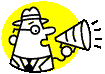 Speak this sentence 5 times fast. ‘A big black bug bit a big black bear’Me: __________ seconds   (How fast are you?)Winner: _________________________________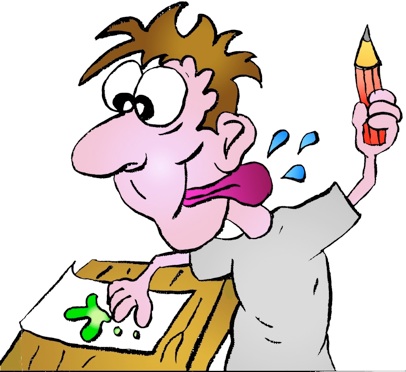 